UNTETHERED FLEX DAYFriday, January 12, 2018
Online!
Can’t be on campus for flex day? 
Looking for new ideas for your online class?  

Join us online on January 12th! @ONE (the Online Network of Educators) is hosting online professional development events on January 12th to augment the flex opportunities offered on your campus. Just register by January 11th, check your email for the access information and attend your selected session(s). We’ll confirm your participation and you’ll earn flex credit.Register by January 11th: OnlineNetworkOfEducators.org/flexQUESTIONS? Please contact:
Stacey Carrasco at scarrasco@ccconlineed.orgImprove your online class with these two high demand PD offerings!10-10-10: Communication that matters
with Lené Whitley-PutzSession 1:  11:20-12:10pmSession 2:  2:00-2:50pmHumanizing Your online class with Adobe Spark Video
with Michelle Pacansky-BrockSession 1:   1:00-1:50Session 2:  3:00-3:50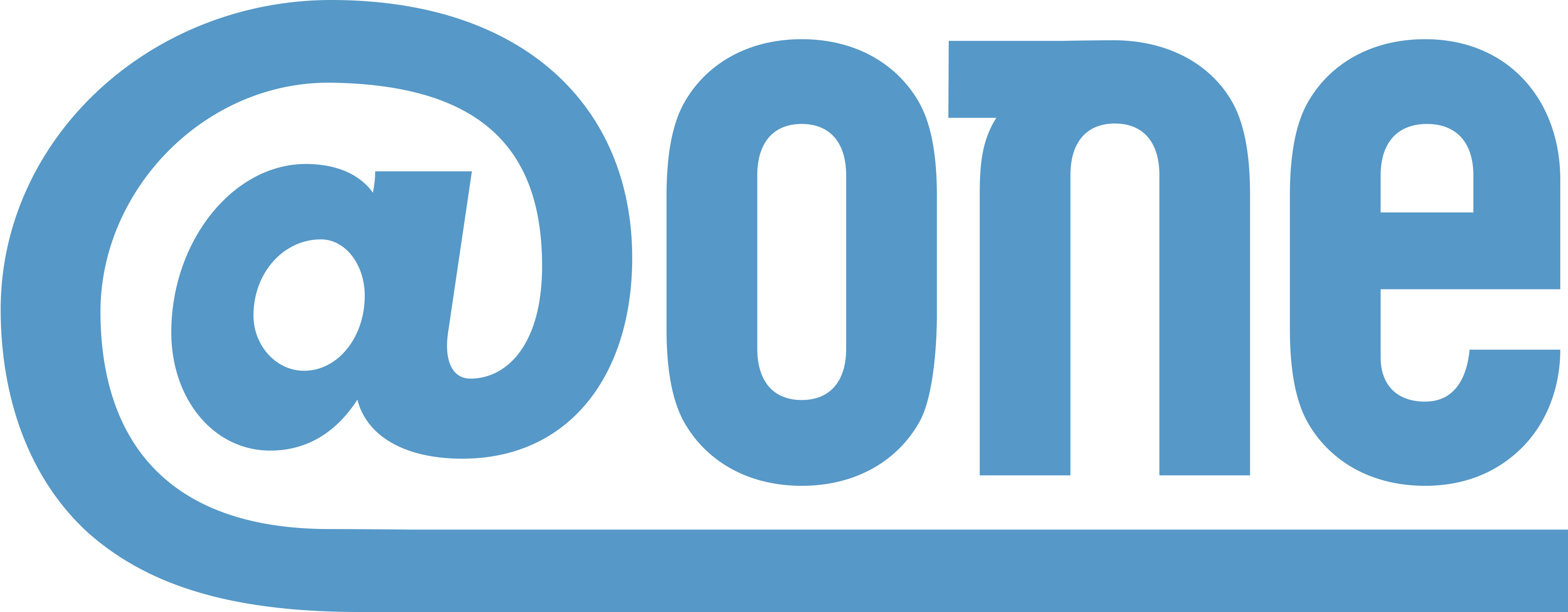 Online Network of Educators Online Education Initiative
CA Community College Chancellor’s Office